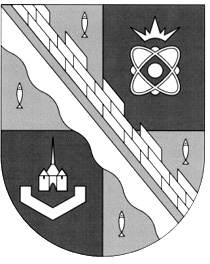 администрация МУНИЦИПАЛЬНОГО ОБРАЗОВАНИЯ                                        СОСНОВОБОРСКИЙ ГОРОДСКОЙ ОКРУГ  ЛЕНИНГРАДСКОЙ ОБЛАСТИпостановлениеот 31/10/2019 № 4078Об участии муниципального образования Сосновоборский городской округ Ленинградской области во Всероссийском конкурсе «Лучших проектов создания комфортной городской среды»В соответствии с постановлением Правительства Российской Федерации                           от 07.03.2018 № 237 «Об утверждении Правил предоставления средств государственной поддержки из федерального бюджета бюджетам субъектов Российской Федерации для поощрения муниципальных образований - победителей Всероссийского конкурса лучших проектов создания комфортной городской среды» (с изм., далее - Правила), руководствуясь п. 20 и 25 статьи 4 Устава Сосновоборского городского округа, администрация Сосновоборского городского округа постановляет:1. Принять решение об участии муниципального образования Сосновоборский городской округ Ленинградской области во Всероссийском конкурсе «Лучших проектов создания комфортной городской среды» (далее - Конкурс) в категории «Малые города» в I подгруппе с численностью населения от 50 тыс. человек до 100 тыс. человек в 2020 году.2. Начать прием предложений от населения города по выбору общественной территории, на которой будет реализовываться проект по созданию привлекательных городских пространств, способствующих повышению качества жизни, привлечению в город посетителей, развитию индустрии услуг с 30 октября по 24 ноября 2019 года путем общественных обсуждений в сети «Интернет».3. Определить пункты сбора предложений от населения города об общественной территории, которая примет участие в Конкурсе:- комитет архитектуры, градостроительства и землепользования администрации Сосновоборского городского округа, адрес: ул.Ленинградская, д.46, здание администрации Сосновоборского городского, каб. № 268;-  официальная группа администрации Сосновоборского городского округа в социальной сети "Вконтакте";- официальный сайт Сосновоборского городского округа www.sbor.ru.4. В соответствии с п.10 Правил, возложить функции по организации общественных обсуждений по подбору территории, перечня мероприятий, необходимых к реализации в рамках проекта на выбранную территорию и подведения их итогов на общественную комиссию по рассмотрению и оценке предложений заинтересованных лиц о включении общественной территории в муниципальную подпрограмму «Формирование современной городской среды в Сосновоборском городском округе на 2018-2022 годы» (далее -Комиссия), созданную в соответствии с постановлением администрации Сосновоборского городского округа от 13.02.2018                    № 339 «Об утверждении критериев отбора Общественных территорий и оценки предложений заинтересованных лиц о включении общественной территории в муниципальную подпрограмму «Формирование современной городской среды в Сосновоборском городском округе на 2018-2022 годы» (с изм.).5. Комиссии:5.1 не позднее 01 декабря 2019 года подвести итоги приема предложений от населения и определить общественную территорию, в отношении которой поступило наибольшее количество предложений для реализации проекта;5.2 в течение 2 рабочий дней опубликовать итоги приема предложений в городской газете «Маяк».6. Общему отделу администрации (Смолкина М.С.) совместно с комитетом архитектуры, градостроительства и землепользования администрации                      (Галочкина В.Н.) обнародовать информацию об участии муниципального образования Сосновоборский городской округ Ленинградской области во Всероссийском конкурсе «Лучших проектов создания комфортной городской среды» в категории «Малые города» на электронном сайте городской газеты «Маяк».7. Отделу по связям с общественностью (пресс-центр) комитета по общественной безопасности и информации администрации (Никитина В.Г.) разместить настоящее постановление на официальном сайте Сосновоборского городского округа.8. Настоящее постановление вступает в силу со дня подписания. 9. Контроль за исполнением настоящего постановления возложить на первого заместителя главы администрации Сосновоборского городского округа Лютикова С.Г.Глава Сосновоборского городского округа				     М.В.Воронков